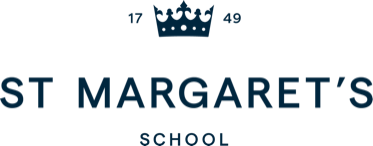 APPLICATION FOR EMPLOYMENTPlease complete all sections of the application form and email to recruitment@stmargarets-school.org.uk or post to: St Margaret’s School, Merry Hill, Bushey, Hertfordshire WD23 1DT.  Teaching staff applications should be marked for the attention of the Head, Lara Péchard. Non-teaching staff applications should be marked for the attention of the Director of Finance & Operations, Mr Andy Francombe.1. Personal InformationFor teaching posts only2. Details of Online ProfileKeeping Children Safe in Education (KCSIE) asks schools to carry out online searches on shortlisted candidates as part of the process of assessing suitability.  You (and all other candidates) are therefore required to provide the following information as part of your application:The social media platforms on which you have accounts;The account names/handles for all of your social media accounts, including any under a nickname or pseudonym;Any websites you are involved with, in or featured on or named on; andAny other publicly available online information about you of which the School should be made aware.If you are shortlisted for the role, we may carry out an online search based on the information you provide in this form.  If we carry out a search, we will also search more widely for any other online information about you.You are not required to provide account passwords or to grant the School access to private social media accounts.If you are not shortlisted for the role, online searches will not be carried out on you.3. Employment HistoryPlease provide full details of all positions held since leaving full time education.  Current / most recent employmentPrevious employment4. Gaps in Your Employment5. Education, Training and Qualifications 6. Other professional or vocational qualifications and training7. Supporting Statement:Please give your reasons for applying and details of how you consider your experience, knowledge, skills and personal qualities meet the requirements of the post as outlined in the job description and person specification.8. References Please give the name and contact details of two professional referees, one of whom must be your current or most recent employer or school/ college tutor if this is your first job.  Please indicate if you do not wish us to approach referees prior to interview.9. Criminal RecordsAll posts involving direct contact with children are exempt from the Rehabilitation of Offenders Act 1974. However, amendments to the Exceptions Order 1975 (2013 & 2020) provide that certain spent convictions and cautions are ‘protected’. These are not subject to disclosure to employers and cannot be taken into account. Guidance and criteria on the filtering of these cautions and convictions can be found at the Disclosure and Barring Service website:  www.gov.uk/dbsShortlisted candidates will be asked to provide details of all unspent convictions and those that would not be filtered, prior to the date of the interview. You may be asked for further information about your criminal history during the recruitment process. If your application is successful, this self-disclosure information will be checked against information from the Disclosure and Barring Service before your appointment is confirmed.10. RecruitmentIt is St Margaret’s School policy to employ the most suitably qualified personnel and not to discriminate against any person because of race, sex, sexual orientation, gender reassignment, pregnancy and maternity, marital or civil partnership status, religion or religious belief, disability or age.The School is committed to safeguarding and promoting the welfare of children and young people and expects all staff to share this commitment.A copy of the School’s Staff Recruitment and Selection Policy is available on the School website. 11. Data ProtectionThe information that you provide on this form will be used to process your application for employment. The personal information that you provide will be stored and used in a confidential manner to help with our recruitment process. More details as to how we will process your data is set out in the Recruitment Privacy Notice.If you succeed in your application and take up employment with St Margaret’s School, the information will be used in the administration of your employment.We may check the information provided by you on this form with third parties.12. DeclarationAs the job for which you are applying involves substantial opportunity for access to children, it is important that you provide us with accurate answers. You should be aware that St Margaret’s School will institute its own checks on successful applicants with the Disclosure and Barring Service (DBS) and, where appropriate, a check of the Barred List maintained by the DBS, and any offer of appointment will be made conditional on obtaining such satisfactory checks.I have not been disqualified from working with children, I am not prohibited from working with children, and I am not subject to any sanctions imposed by a regulatory body (e.g. the General Teaching Council for England, or the Teaching Regulation Agency).I declare that the information given in this application form is accurate and true. I understand that providing misleading or false information will disqualify me from appointment or if appointed, may result in dismissal.  Signature:  _________________________________________(where a signature is not supplied, in the case of an electronic application, for instance, the candidate may be asked to sign at a later date)Date:       Post Applied ForDate of ApplicationHow did you hear about this vacancy? SurnameSurnameSurnameForename(s) Forename(s) Title (Dr/Mr/Mrs/Miss/Ms/ Other)Title (Dr/Mr/Mrs/Miss/Ms/ Other)Title (Dr/Mr/Mrs/Miss/Ms/ Other)Former Surname (including maiden name)Former Surname (including maiden name)Current address (including post code) Current address (including post code) Current address (including post code) Current address (including post code) Current address (including post code) Previous address / addresses (Please provide all addresses for the last five years)Previous address / addresses (Please provide all addresses for the last five years)Previous address / addresses (Please provide all addresses for the last five years)Previous address / addresses (Please provide all addresses for the last five years)Previous address / addresses (Please provide all addresses for the last five years)Telephone (home)Telephone (work)Telephone (mobile)Telephone (mobile)EmailNational Insurance Number:Do you hold a current driving licence?                                            YES / NODo you have the legal right to work in the UK?                            YES / NO    If no, please give detailsContacts within St Margaret’s School – Please indicate if and how you know any existing employees, volunteers or Governors at the schoolDo you have qualified teacher status?     YES / NO  If yes, date of QTS:DfE number 		                 	                 The social media platforms on which you have accounts:The account names/handles for all of your social media accounts, including any under a nickname or pseudonym;Any websites you are involved with, in or featured on or named on; and
Any other publicly available online information about you of which the School should be made aware.Employer’s name: Employer’s name: Employers address:Job Title: Job Title: Job Title: Date appointed:Date left: (if applicable)Required notice period: (if applicable)Basic salaryBasic salaryAny allowances/ benefitsReason for leaving/ wanting to leave: Reason for leaving/ wanting to leave: Reason for leaving/ wanting to leave: Brief outline of duties and responsibilities:Brief outline of duties and responsibilities:Brief outline of duties and responsibilities:Employer’s name and addressEmployed FromEmployed ToPosition held/ dutiesReason for leaving Please give details of periods of time not accounted for above which may include unpaid / voluntary work or family commitmentsFromToName & address of school (G.C.S.E. or equivalent)Dates attended (from & to)Subject Qualification and gradeName & address of school/college  (A level or equivalent)Dates attended  (from & to)SubjectQualification and gradeFurther/ Higher EducationName of institution Dates attended  (from & to)SubjectQualification and gradeProfessional/ vocational qualificationDate obtainedOther relevant courses / training undertakenDate obtainedNameNameAddress (including post code)Address (including post code)Telephone number                  Telephone number                     Email address                          Email address                            Relationship                             Relationship                               Can we approach this referee before interview                         YES / NOIf No, why?Can we approach this referee before interview                         YES / NOIf No, why?Are you available on the published interview date/s?     YES / NO 